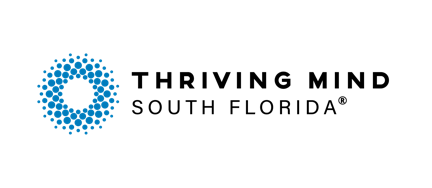 Children’s System of Care Outpatient Referral FormReferral Date:     ___________________________________Individuals Information:Name:    __________________________________________DOB:      __________________________________________Parent or Guardian Information:Name:      ________________________________Address:  _________________________________Phone:     _______________________________Referral Source Information:Name:    ________________________________Phone:   _________________________________Email:     _________________________________Circuit 11 ~ 7205 Corporate Center Drive, Suite 200 Miami, FL 33126